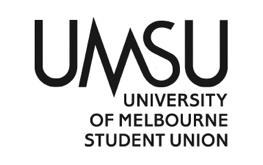   University of Melbourne Student UnionMeeting of the Activities CommitteeAgenda(Friday, 10, March 2023, 2:00 pm)Meeting #5(23)Location: ZoomZoom meeting on Mar 10, 2023 02:00 PM Australia/Melbourne Join from PC, Mac, iOS or Android: https://unimelb.zoom.us/j/82087660034?pwd=UzhFQWNmRGhBTlFzUHNBcWQ5cTlldz09    Password: 881844Procedural MattersMeeting starts at 2:07pmElection of ChairMotion 1: That Arya Kushwaha be elected as Chair.Mover: Sreekar		Seconder: Lucy Passed Acknowledgement of Indigenous CustodiansAttendanceLachlanSreekar Lucy Jeena ApologiesProxiesMembershipAdoption of Agenda	Motion 3: That the Agenda as presented be adopted.Mover:Sreekar 		Seconder: LachlanPassed Confirmation of Previous Minutes	Conflicts of Interest DeclarationMatters Arising from the MinutesCorrespondence Operational Business (Motions on Notice)Bands and Brunches #2Other Business (Motions without Notice)Lachlan suggested that the meeting take place on Friday, I will circulate the link.Sreekar asked about the location of bands and brunches. Next MeetingWhen to meet link to be circulated in the messenger group chat for a meeting in March.Close 2:16pmMotion 6.3: Passing $25,000 for the second bands and brunches #2 program on, including the booking for the artist (Asecuma Beats), catering services, AV Melbourne, and any other promotional cost that we will incur from "Programs" budget line. Mover:  Sreekar                   Seconder:   JeenaPassed